INDICAÇÃO Nº 6037/2017Sugere ao Poder Executivo Municipal que proceda a retirada do galho que está atrapalhando a iluminação publica na Rua Amador Bueno defronte o nº 99 na Vila Oliveira. (A)Excelentíssimo Senhor Prefeito Municipal, Nos termos do Art. 108 do Regimento Interno desta Casa de Leis, dirijo-me a Vossa Excelência para sugerir ao setor competente que proceda a retirada do galho que está atrapalhando a iluminação publica na Rua Amador Bueno defronte o nº 99 na Vila Oliveira.Justificativa:Fomos procurados por munícipes solicitando essa providencia, pois, da forma que se encontra o referido galho está impedindo a iluminação publica tornando o local escuro, causando transtornos e insegurança.Plenário “Dr. Tancredo Neves”, em 19 de Julho de 2017.José Luís Fornasari                                                  “Joi Fornasari”Solidariedade                                                    - Vereador -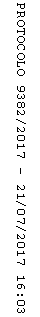 